AmEditor,  Inc.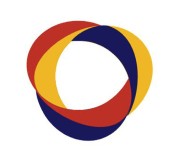 45 Hazelwood Ave., Livingston, NJ 07039, USATelephone: 505-231-2644; Fax: 888-389-7215E-mail: ameditorjcv@gmail.com; website: www.ameditor.com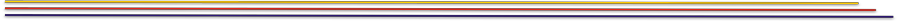 April 2, 2013To Whom It May Concern,Our editing company provided comprehensive editing services for the ESPS Manuscript NO: 2472: Effect of Helicobacter pylori eradication on serum ghrelin and obestatin levels, which is under consideration for publication in your journal. The edit has achieved Grade A: priority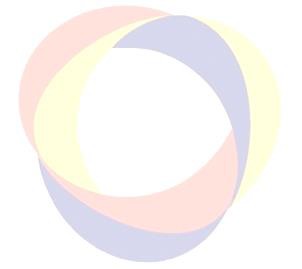 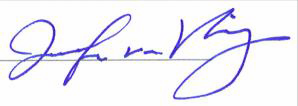 publishing; no language polishing required after editing.Should you require any additional information, please do not hesitate to contact me. Kind regards,Jennifer C. van Velkinburgh, PhD Director, Ameditor Inc.www.ameditor.comPhone: +1-505-231-2644Email: ameditorjcv@gmail.com